Publicado en España el 24/03/2023 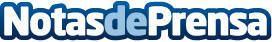 Limpiezas Termy explica cómo la limpieza comercial puede beneficiar a las empresasCuando se trata de la limpieza y el orden en una oficina, espacio comercial o edificio, la contratación de una empresa de limpieza es fundamentalDatos de contacto:LIMPIEZAS TERMYla limpieza comercial puede beneficiar a las empresas626 491 549Nota de prensa publicada en: https://www.notasdeprensa.es/limpiezas-termy-explica-como-la-limpieza Categorias: Madrid Servicios Técnicos Oficinas http://www.notasdeprensa.es